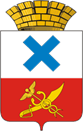 Администрация Городского округа «город Ирбит»Свердловской областиПОСТАНОВЛЕНИЕот   05  мая  2022 года  №  617 - ПАг. ИрбитОб окончании отопительного периода 2021-2022 годов на территории Городского округа «город Ирбит» Свердловской областиВ соответствии с постановлением Правительства Российской Федерации от 06.05.2011 № 354 «О предоставлении коммунальных услуг собственникам и пользователям помещений в многоквартирных домах и жилых домов», руководствуясь статьей 30 Устава Городского округа «город Ирбит» Свердловской области, администрация Городского округа «город Ирбит» Свердловской областиПОСТАНОВЛЯЕТ:Установить срок окончания отопительного периода 2021-2022 годов для жилищного фонда и объектов социально-культурной сферы на территории Городского округа «город Ирбит» Свердловской области 11 мая 2022 года.Рекомендовать теплоснабжающим, теплосетевым, жилищно-эксплуатационным предприятиям и организациям всех форм собственности, отпускающих тепловую энергию для нужд отопления, в указанный срок отключить системы отопления жилых и нежилых зданий от централизованных сетей отопления.	3. Контроль за исполнением настоящего постановления возложить на первого заместителя главы администрации Городского округа «город Ирбит» Свердловской области  С.С. Лобанова.  4. Отделу организационной работы  и документообеспечения администрации Городского округа «город Ирбит» Свердловской области  разместить настоящее постановление на официальном сайте администрации Городского округа «город Ирбит» Свердловской области в сети «Интернет» (http://moirbit.ru).Исполняющий полномочия главыГородского округа «город Ирбит» Свердловской области				                                               С.С. Лобанов